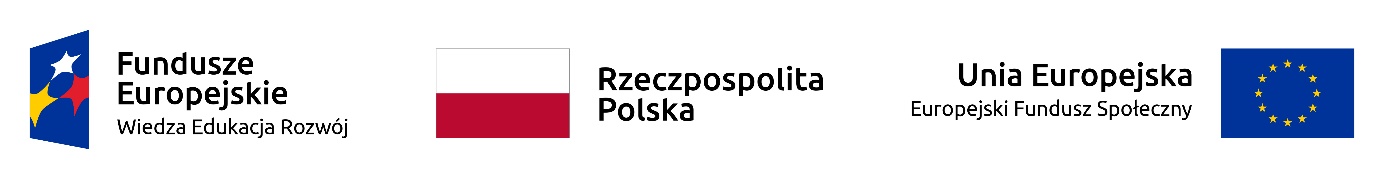 Projekt pt. „Aktywizacja osób młodych pozostających bez pracy w powiecie bieszczadzkim (V)”współfinansowany przez Unię Europejską ze środków Europejskiego Funduszu Społecznegow ramach Programu Operacyjnego Wiedza Edukacja RozwójOś Priorytetowa I Rynek pracy otwarty dla wszystkichDziałanie 1.1 Wsparcie osób młodych pozostających bez pracy na regionalnym rynku pracy –projekty pozakonkursowe Poddziałanie 1.1.1 Wsparcie udzielane z Europejskiego Funduszu Społecznego…………………………………………, dnia …………………………………….………………………………………………   /Pieczęć firmowa Pracodawcy/Powiatowy Urząd Pracyw Ustrzykach DolnychZwracam się z prośbą o refundację części poniesionych kosztów, z tytułu zatrudniania bezrobotnych w ramach prac interwencyjnych zgodnie z zawartą Umową Nr ……………….....………… dnia ……………………...........….. za miesiąc/e …………………………………………..Stawka wynagrodzenia podlegająca refundacji wg Umowy …………………………………………………………………Słownie zł …………………………………………………………………………………………...................……………………………………………….Refundację należy przekazań na konto:............................................................................................................................................................................................/pieczątka i podpis/Załączniki:1.Lista płac wraz z pokwitowaniem odbioru wynagrodzenia lub potwierdzenia przelewu wynagrodzenia (ROR),2.Lista obecności,3.Deklaracja ZUS DRA wraz z dowodem odprowadzenia składek,4.Deklaracja RCA raportu imiennego pracownika,5.Zwolnienia lekarskie, deklaracja ZUS RSA.UWAGA: Wszystkie kserokopie dokumentów należy potwierdzić za zgodność z oryginałem.Składane dokumenty nie mogą ujawniać danych osób nie związanych z realizacją w/w umowy.Lp.Nazwisko i imięWynagrodzenie podlegające refundacjiSkładka ZUSWynagrodzenie chorobowe finansowane ze środków pracodawcyKwota do refundacji12345OGÓŁEMOGÓŁEM